OUR LORD JESUS CHRIST, KING OF THE UNIVERSENOVEMBER 21 & 22, 2020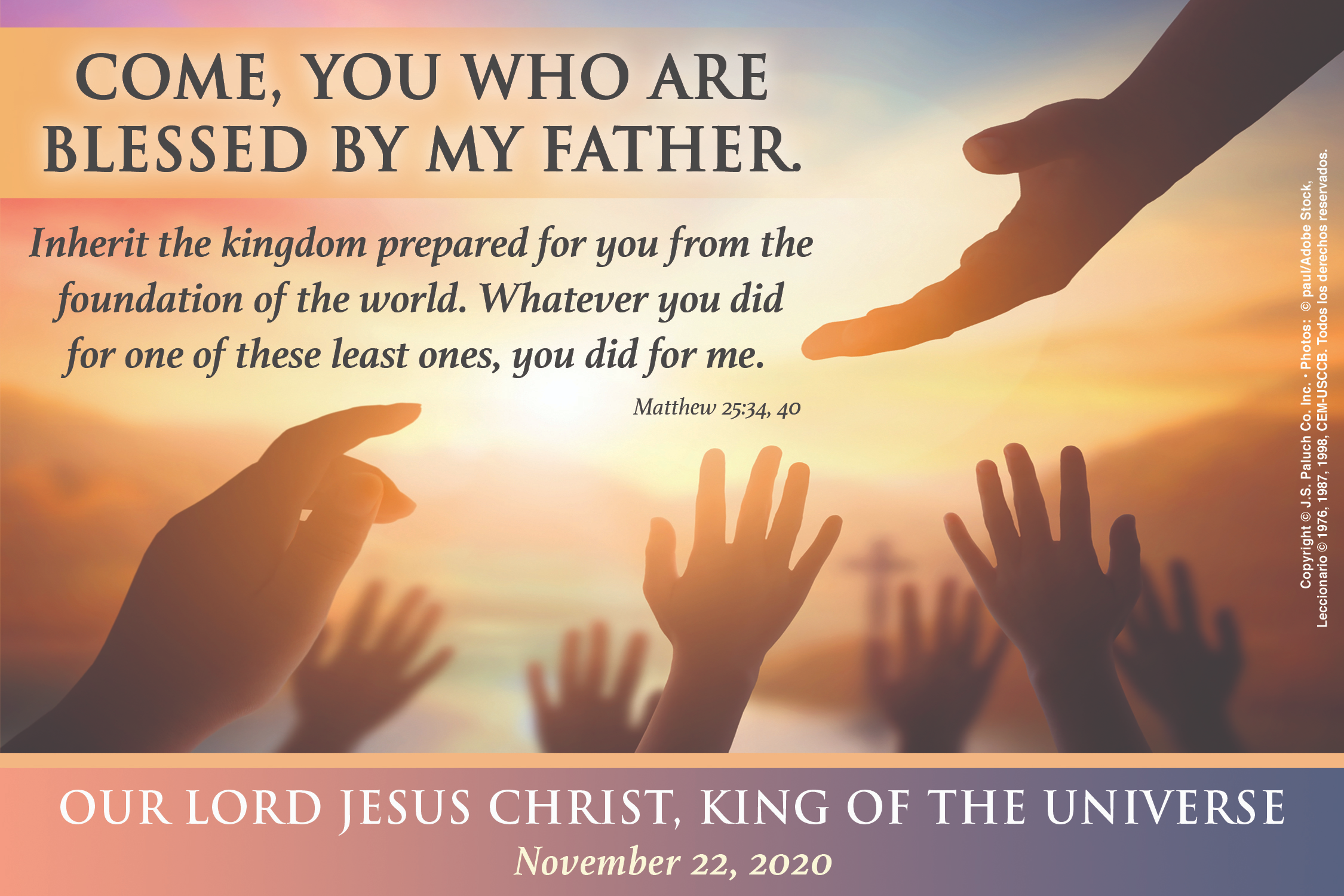 THE SHEPHERD KING
The job of Shepherd and the job of King couldn’t be more different from each other. Shepherds are on the lowest rung of society and Kings are at the top. But God says, through the Prophet Ezekiel, that the Messiah will lead in a way very different from earthly authorities who lord it over their people and cause harm with their poor leadership.
     Our King takes on the job himself. Christ, like a shepherd, will give rest, seek out the lost, bring back the strayed and scattered ones. He will heal the wounded and bind up the injured. He does not delegate, but will “shepherd them rightly.” We have a King who cares for us and who is not afraid to “judge between one sheep and another” (Ezekiel 34:17).NEW HEAVEN AND NEW EARTHBy Dennis TavaresHow can we understand these words from Scripture about the new world to come? Firstly, Jesus resurrected body was material enough that He ate, and Thomas put his fingers into Jesus’ wounds. So, the new world will be physical as well as spiritual. Where will the new Earth be? The adjective “new” describing them could mean a whole new universe or it could indicate a new part of the existing universe. We live in an expanding universe according to science, so the new Earth could be in the future expansion area of the existing universe. How can the Heavens be new if the spiritual world is not subject to change as the material world is?  None of these ideas or questions is scientifically testable; they deal with things that only faith can contemplate. Thus, faith is required by God as an acceptable virtue.ATTENTIONLECTOR BOOKS FOR YEAR 2021 ARE AVAILABLE IN THE SACRISTY. TAKE ONE, PLEASE.PASTORAL RUMINATIONSBy Father Andre QuerijeroWe're pleased to announce that Our Lady of Good Counsel Parish now provides “ParishSOFT Giving,” an online giving software! This is a convenient and secure way to make a one-time or recurring donations. Getting started is easy - just visit our website, olgcinfb.org, and click on our online giving link.     Online-giving has proven to be a very cost-effective way for our parish to receive your generous donations. This method of contribution has provided us with a hassle-free and consistent cash flow which enables us to more effectively operate our Parish. When you participate, your gift will transfer directly into the Parish Bank Account. And you won't have to remember to write a check or stop by the ATM on Sundays!     To get started, you can visit our Parish's new giving page at olgcinfb.org. From this link you will be allowed to manage your own account online, set up gifts on a schedule that you choose, and can be set up with a credit card, debit card, checking or savings account!     As you know, Our Lady of Good Counsel is continually developing our ministries and outreach. Furthermore, our general operations costs and expenses, such as office supplies and health insurance, grow each year. As you initiate your donation, I hope you will consider increasing your offertory giving through ParishSOFT Giving.     As always, please know that it is through your prayer, act of kindness and good will towards others that are your most active witnesses to Christ. I am most grateful for your generosity to Our Lady of Good Counsel Parish. Together, let us strive to be the best possible stewards of God's marvelous gifts!PRAY FOR OUR FAMILY MEMBERS IN THE MILITARYJovany Baez, Justin Mertle, María de la Luz Ramírez, Rebeca Sánchez, José Araiza, Jr., Marina González, Alondra Jara, Sonia Jara, Jason Lorenz, Matt Mills & Jared Schroeder.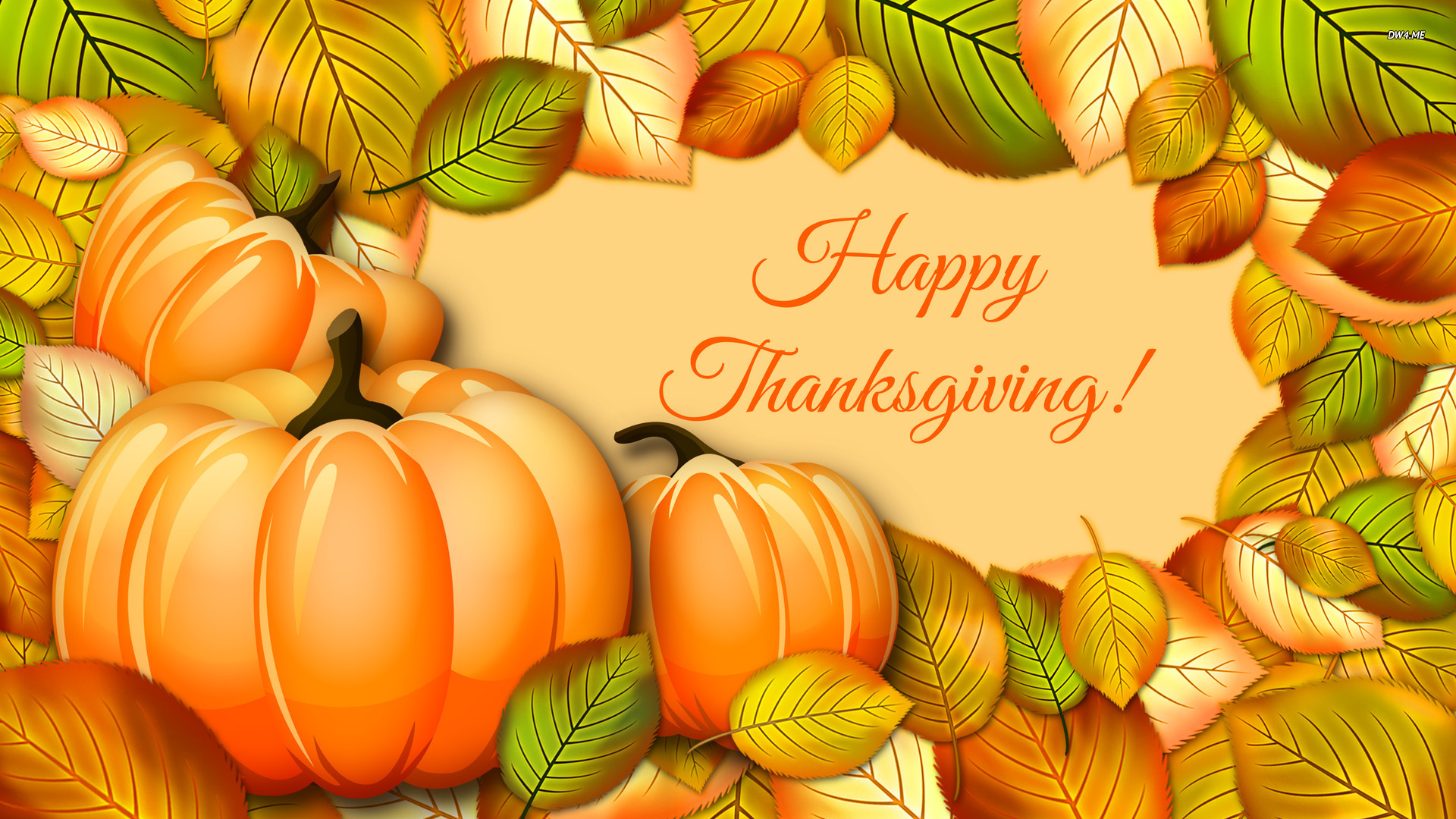 THE PARISH OFFICE WILL BE CLOSED THANKSGIVING DAY AND THE DAY AFTER.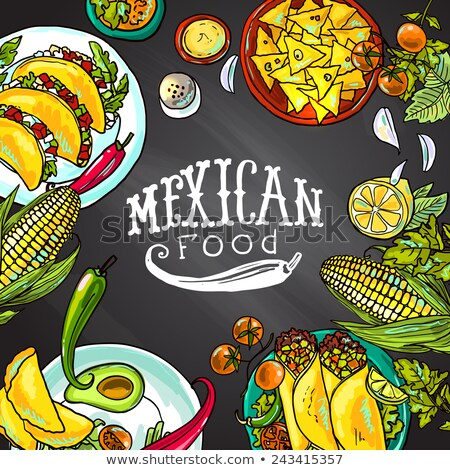 MEXICAN DINNER BENEFIT FOR OUR LADY OF GOOD COUNSEL CATHOLIC CHURCH
(To Go Only) 

MENU:
*CHIPS AND SALSA 
*CHICKEN ENCHILADAS WITH RICE AND BEANSOR
*CHILE RELLENO WITH RICE AND BEANS 
*TRES LECHES CAKE

    RESERVE YOUR DINNERS NOW! By:Email: olgcinfb@gmail.com Text or Call: Eva Mendoza: 707-357-6390, Nacha Padilla: 707-972-1705 or Susana Lopez: 707-513-3845 or call the Church Office to reserve: 964-0229.**Since the shutdown, our parish was unable to have our largest fundraiser each year- the 66th Annual Catholic Chicken BBQ, so we are raising funds to support our varied outreach ministries in our Fort Bragg Community. get yourself a delicious Mexican Dinner!! **Pick up:Saturday, December 5th, 2020Parish Hall, 605 Maple Street,Fort Bragg, CAfrom 1pm - 3pm        Suggested Donation: $25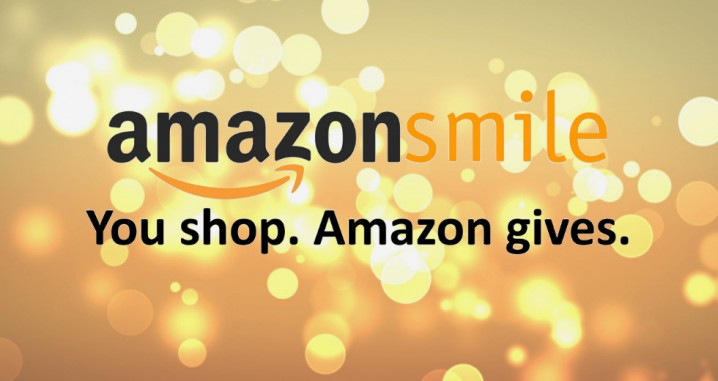 DON’T FORGET THAT OUR LADY OF GOOD COUNSEL HAS AMAZON SMILE. MAKE SURE YOU CHOOSE AMAZON SMILE AND “SELECT” OUR LADY OF GOOD COUNSEL CATHOLIC CHURCH A CORPORATION SOLE.YOU WILL BE ABLE TO MAKE A DONATION TO OUR CHURCH IN EVERY PURCHASE, WHILE YOU COMPLETE YOUR CHRISTMAS SHOPPING.FOR MORE INFORMATION, PLEASE CALL THE OFFICE AT 964-0229.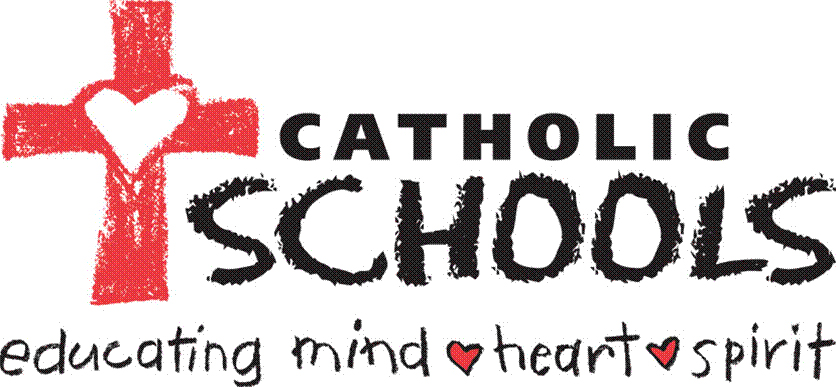 Sponsors Needed for Students from San Jose Sanchez Del Rio Catholic SchoolWould you like to help ensure that one of the children of Our Lady of Good Counsel Parish can attend our new Parish School without worrying about tuition? Sponsorships start at as little as $50 per month, or can be a one-time gift.     Your help with other costs of the School would also be a great blessing to purchase books and school supplies.      Together we will succeed in reforming Catholic education through the model of our little school.  Thank you for all of your support!MASS INTENTIONSNOVEMBER 23 - 29 2020PLEASE PRAY FOR OUR SICK PARISHIONERSMaribel Medina Chi, Troy Jason Ereño, Marcelo Pascua, Jr., Michelle Pascua Morgan, Mauricia Campuzano, Toñita Garcia, Ana María Calderón, Maria Lourdes López Zavala, Rebecca Aurejo, Hermiligio Santos, Ramón Hernández, Maria Martinez, Ernest Figueiredo, Salud Olvera, Betty Cox, Lisa Wright, Pauline Tamagno, Antonia Rentería, Pauline Ortiz, María Cristina Reyes, Juan Hernández, Frank Richards, Florencia Chávez, Refugio Yáñez, Tarcicio García, Sofía García, María de Jesús Mendoza, Antonio Cazares, Ana García, Ryan Moore, Marianne Brannan, Nancy Smith, Julián Palomar, Jennifer Vera, Kim Koskinen, Margaret Valencia, Matthew Marcoulier, Dennis Tavares, Jose Freitas, Alfredo Sousa, Juana Arreguín, Aron Yasskin, Victoria Walzer, Fidela Yáñez Jara, Erika Ramos, Carla Tomas, Erasmo Yáñez, Memo Soria, Patricia Vargas, Fidela Yáñez, Elvia Flores, Yonel Ruíz, Angie Freitas, Russel Bryant, Derrick Heater, Luis Angel, Juan Barrera-Terán, Gabriel Hurtado, Gerald Butler, Helen Reynolds, Toni Clark, Ann Gallagher, Brianna Lopez, Margaret Milliken, Gina Pivirotto, Nick Quin, Mary Servis, Denis Sousa, Victor Venegas, Matty Walker, Charles Lorenz, Rebecca Lorenz, Ofelia Ibarra, Leonardo Naal, Gina Leal.WEEKLY COLLECTIONNOVEMBER 14 & 15, 2020…..$2,800.00COMMUNICATIONS & CATHOLIC UNIVERSITY….$148.00THIS WEEKEND’S SECOND COLLECTION:AMA (ANNUAL MINISTRY APPEAL)NEXT WEEKEND’S SECOND COLLECTION:SAINT VINCENT DE PAUL’S MINISTRYTHANK YOU FOR ALL YOUR SUPPORT & CHRISTIAN GENEROSITY!!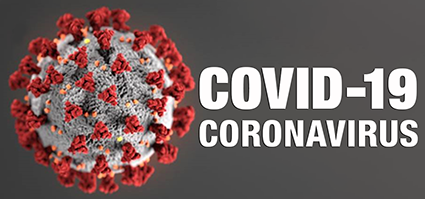 MENDOCINO COAST CLINICSHas Free, Safe & Confidential COVID-19 TESTINGOpen to everyone.Results are available within a week.CALL FOR AN APPOINTMENT:707-964-1251205 South St. in Fort Bragg.Now more than ever, we'll keep you safe.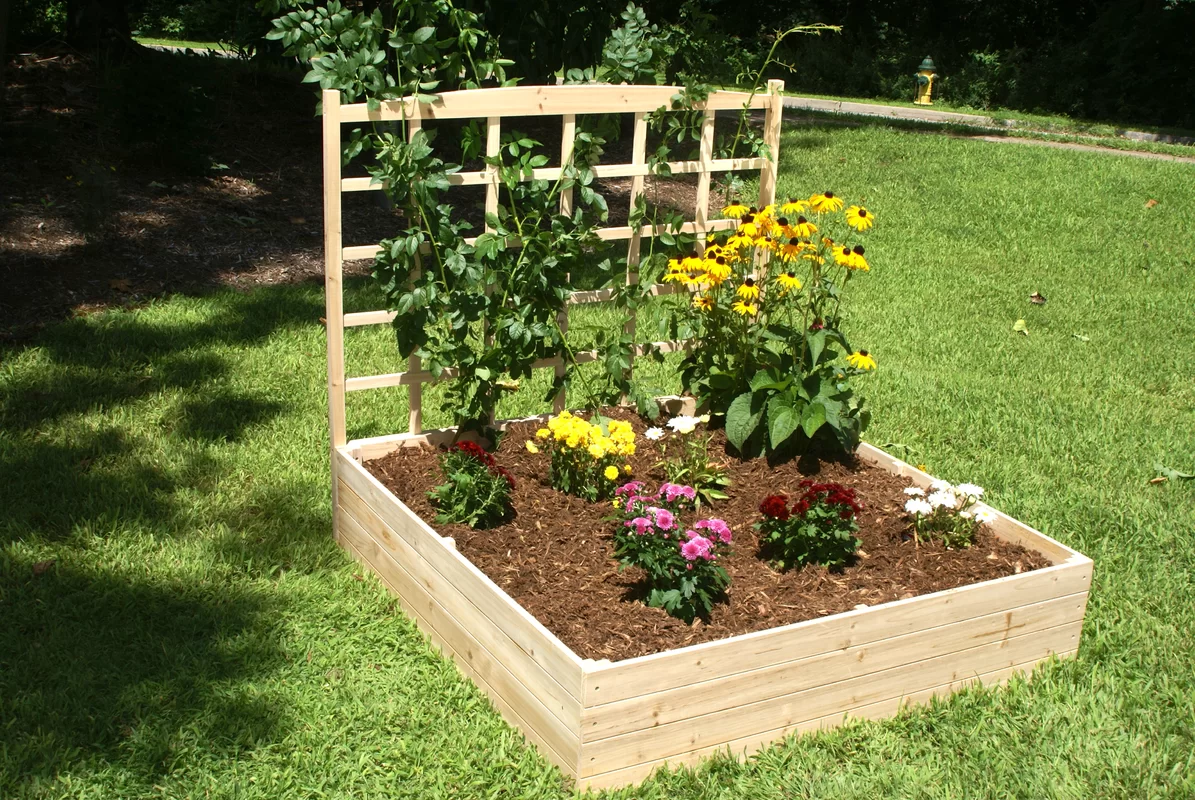 OLGC has started a Parish Garden!The garden has started this Spring and progress has been made throughout the Summer.  But it needs your help to continue to grow!  If you have any spare potting soil or compost laying around from your home gardens, we currently are in need of soil - we have three beds to fill right now.  We are also in need of fencing panels. Feel free to email Tori Norville at torinorville16@gmail.com with questions or to arrange a drop off of donations.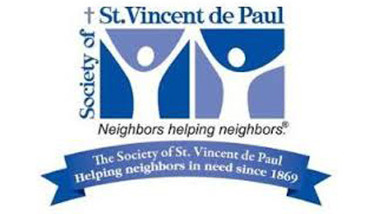 Saint Vincent de Paul MinistryFree Lunch ProgramEvery Sunday, St. Vincent de Paul Ministry of Our Lady of Good Counsel prepares 30-40 sack lunches to be handed out to those in need in our community. We start handing out the lunches at 12 noon-1 pm.     The Ministry provides all the food and supplies needed. All we need is YOUR help! This is a great Ministry to share with your family and friends to carry out our directives to care for the poor and the hungry as Jesus has asked of us.      The Ministry also needs donations of granola bars, juice packs, small individual bags of chips and cookies, and tax-deductible donations (we actually assist families in financially difficult times).     Let St. Vincent de Paul assist you in your Catholic mission of caring for those less fortunate and in need!     For more information, please call Will Lee at 707-367-8060 or Lynn Black at 707-734-0087.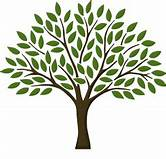 OUR LADY OF GOOD COUNSEL MEMORIAL TREEIn the vestibule of the Church, on the southern wallis a beautiful Memorial Tree.Its bright leaves represent permanent memorialsto the departed of our Parish.For the sum of $200.00, you can give to the Parish Secretary, the correct spelling and dates of the departed and in due time the leaf is printed and attached to the tree: a permanent reminder of a loved one who is gone. For more information, please call all the Parish Office at 964-0229.A CALL TO ACTIONWE ARE UPDATING OUR PARISH REGISTRATION LIST. PLEASE, GIVE US YOUR CURRENT INFORMATION: ADDRESS, PHONE NUMBER AND E-MAIL.  YOU CAN GIVE US A CALL AT 964-0229 OR SEND US AN E-MAIL TO olgcinfb@gmail.com.NUESTRO SEÑOR JESUCRISTO,REY DEL UNIVERSO21 & 22 DE NOVIEMBRE, 2020 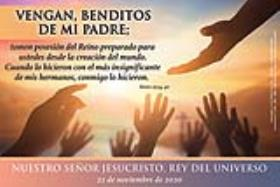 EL REY PASTOR
La tarea del Pastor y la tarea del Rey no pueden ser más diferentes la una de la otra. Los Pastores están en el último escalón de la sociedad, mientras los Reyes están en el más elevado. Pero Dios dice, por medio del Profeta Ezequiel, que el Mesías regirá de manera muy diferente a las autoridades de la tierra que oprimen a su pueblo y le causa daño por ser malos gobernantes.
     Nuestro Rey asume el trabajo por sí mismo. Cristo, como un Pastor, dará reposo a sus ovejas, buscará a la extraviada, traerá de vuelta a las perdidas y dispersas. Curará las heridas y vendará a las lesionadas. Él no delega, sino que las apacentará “con justicia”. Tenemos a un Rey que vela por nosotros y que no tiene miedo de “juzgar entre oveja y oveja” (Ezequiel 34:17).UN NUEVO CIELO Y UNA NUEVA TIERRAPor Dennis Tavares¿Cómo podemos entender éstas palabras de las Escrituras sobre el nuevo mundo por venir? En primer lugar, el cuerpo resucitado de Jesús era lo suficientemente material como para comer, y Tomás puso sus dedos en las heridas de Jesús. Entonces, el nuevo mundo será tanto físico como espiritual. ¿Dónde estará la nueva Tierra? El adjetivo "nuevo" que los describe, podría significar un universo completamente nuevo ó podría indicar una nueva parte del universo existente. Vivimos en un universo en expansión según la ciencia, por lo que la nueva Tierra podría estar en el área de expansión futura del universo existente. ¿Cómo pueden ser nuevos los cielos, si el mundo espiritual no está sujeto a cambios como lo está el mundo material? Ninguna de éstas ideas ó preguntas es científicamente comprobable; tratan cosas que solo la fé puede contemplar. Por lo tanto, Dios requiere la fé como una virtud aceptable.OREMOS POR NUESTROS FAMILIARES Y AMIGOSEN EL SERVICIO MILITARJovany Baez, Justin Mertle, María de la Luz Ramírez, Rebeca Sánchez, José Araiza Jr., Marina González, Alondra Jara, Sonia Jara, Jason Lorenz, Matt Mills y Jared Schroeder.REFLEXIONES PASTORALESPor el Padre Andrés Querijero¡Nos complace anunciar que la Parroquia de Nuestra Señora del Buen Consejo ahora ofrece “ParishSOFT Giving”, un programa de donaciones en línea! Esta es una forma conveniente y segura de realizar donaciones únicas o recurrentes. Comenzar es fácil: solo visite nuestro página web olgcinfb.org, y haga clic en nuestro enlace de donaciones en línea.     Las donaciones en línea han demostrado ser una forma muy confiable para que nuestra Parroquia reciba sus generosas donaciones. Este método de contribución nos proporcionará un flujo de efectivo constante y sin problemas que nos permitirá operar nuestra Parroquia de manera más efectiva. Cuando participe, su donación se transferirá directamente a la cuenta bancaria de la Parroquia. ¡Y no tendrá la molestia de escribir un cheque o pasar por el cajero automático los domingos!     Para comenzar, puede visitar la nueva página de donaciones de nuestra parroquia en olgcinfb.org. Desde este enlace, se le permitirá administrar su propia cuenta en línea, configurar regalos en un horario que elija y se puede configurar con una tarjeta de crédito, tarjeta de débito, cuenta corriente o de ahorros.     Como saben, Nuestra Señora del Buen Consejo está desarrollando continuamente nuestros ministerios. Además, nuestros gastos operativos generales, como suministros de oficina y seguro médico, aumentan cada año. Al iniciar su donación, espero que considere aumentar su ofrenda a través de ParishSOFT Giving.     Como siempre, sepa que es a través de su oración, acto de bondad y buena voluntad hacia los demás que son los testigos más activos de Cristo. Estoy muy agradecido por su generosidad con la Parroquia de Nuestra Señora del Buen Consejo. ¡Esforcémonos juntos por ser los mejores administradores posibles de los maravillosos dones de Dios!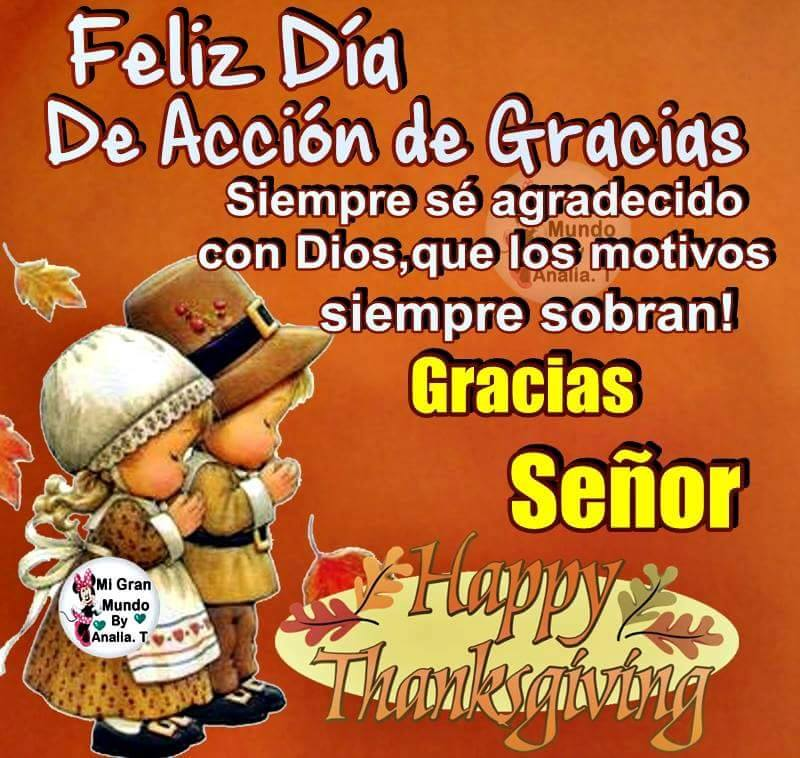 SE LES INFORMA QUE LA OFICINA PARROQUIAL ESTARA CERRADA EL DIA DE ACCION DE GRACIAS Y AL DIA SIGUIENTE.ATENCIONLOS LIBROS PARA LECTORES PARA EL AÑO 2021 ESTAN DISPONIBLES EN LA SACRISTIA. FAVOR DE TOMAR UNO.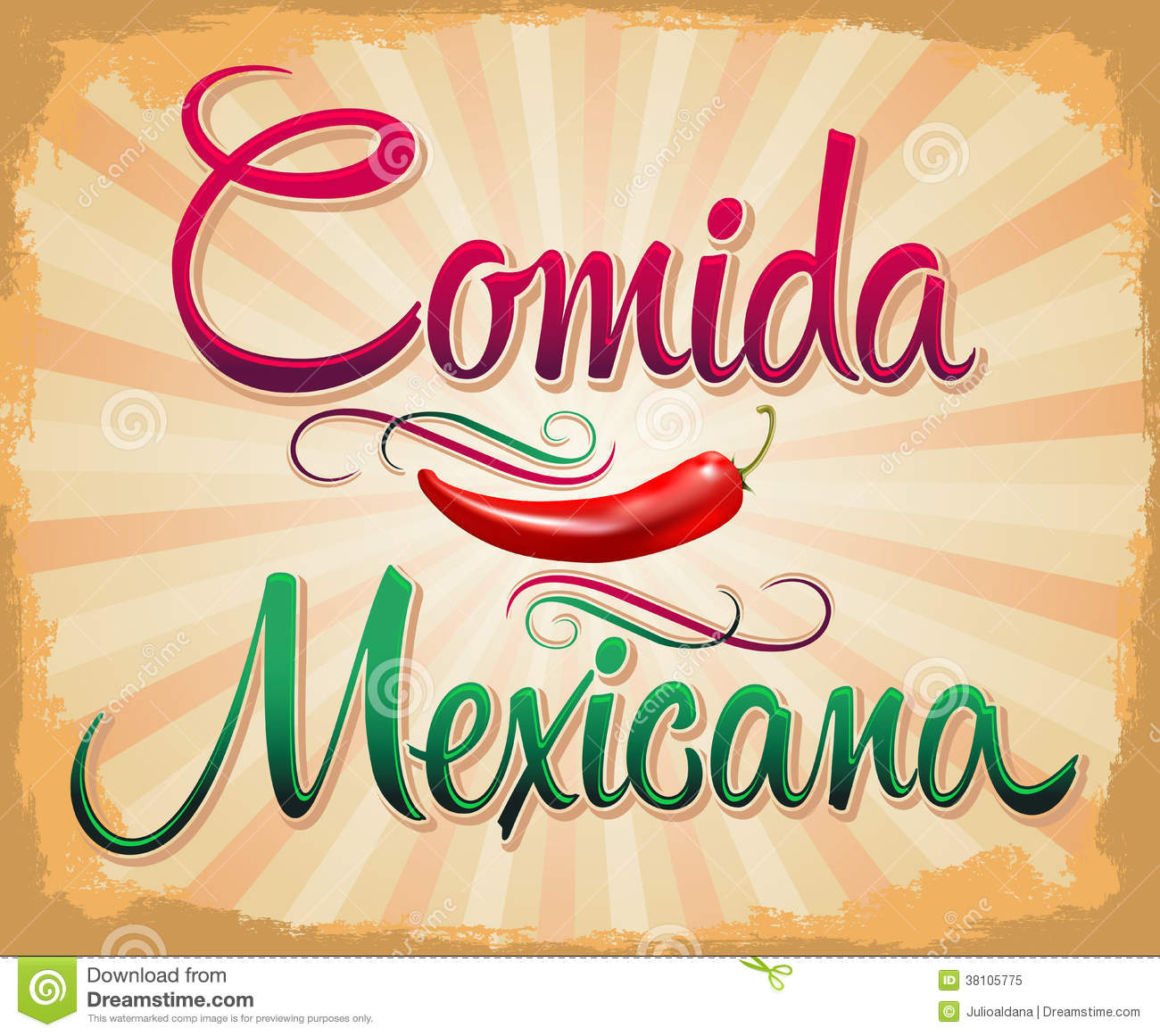 CENA MEXICANA PARA BENEFICIO DE NUESTRA SEÑORA DEL BUEN CONSEJO¡SOLO PARA LLEVAR!RECOGER:SABADO, 5 DE DICIEMBRE DE 2020.SALON PARROQUIAL, 605 MAPLE STREETDE 1PM A 3PMDONACION SUGERIDA: $25.00MENU:CHILPS Y SALSAENCHILADAS DE POLLO CON ARROZ Y FRIJOLESOCHILE RELLENO DE QUESO CON ARROZ Y FRIJOLESPASTEL TRES LECHES¡¡RESERVE SUS CENAS HOY!!** Desde el cierre por la Pandemia, nuestra parroquia no pudo tener nuestro evento de Recaudación de Fondos más grande de cada año: la Venta Anual #66 de Pollo Asado y Ahumado por los que estamos recaudando fondos para apoyar nuestros ministerios en nuestra comunidad de Fort Bragg. **PARA RESERVAR, FAVOR DE ENVIAR UN CORREO ELECTRONICO A: olgcinfb@gmail.comPOR TEXTO O LLAMANDO A: EVA MENDOZA: 707-357-6390, NACHA PADILLA: 707-972-1705 O SUSANA LOPEZ: 707-513-3845 O LLAMANDO A LA OFICINA PARROQUIAL: 707-964-0229.NUESTRA SEÑORA DEL BUEN CONSEJO YA CUENTA CON AMAZON SMILE.CUANDO HAGA SUS COMPRAS EN ESTE SITIO WEB, FAVOR DE ASEGURARSE DE ESCOGER:PASTOR OF OUR LADY OF GOOD COUNSEL CATHOLIC CHURCH A CORPORATION SOLE.USTED PODRA HACER SUS COMPRAS NAVIDEÑAS Y AL MISMO TIEMPO UN PORCENTAJE DE SU COMPRA SERA DONADA PARA NUESTRA PARROQUIA.PARA MAS INFORMACION, FAVOR DE COMUNICARSE A LA OFICINA PARROQUIAL 964-0229. COLECTA SEMANAL14 Y 15 DE NOVIEMBRE DE 2020….$2,800.00COMUNICACIONES Y UNIVERSIDADES CATOLICAS...$148.00SEGUNDA COLECTA DE ESTE FIN DE SEMANA:MINISTERIO DE APELACION ANUAL (MAA)SEGUNDA COLECTA DEL PROXIMO FIN DE SEMANA:MINISTERIO DE SAN VICENTE DE PAUL!!MUCHAS GRACIAS POR SU APOYO Y COOPERACION!!INTENCIONES DE LAS MISASDEL 23 AL 29 DE NOVIEMBRE DE 2020OREMOS POR LOS ENFERMOS DE LA PARROQUIAMaribel Medina Chi, Marcelo Pascua, jr., Michelle Pascua Morgan, María Lourdes López Zavala, Rebecca Aurejo, Hermiligio Santos, Ramón Hernández, Maria Martinez, Ernest Figueiredo, Toñita Garcia, Betty Cox, Antonia Rentería, Pauline Ortiz, Ana María Calderón, María Cristina Reyes, Juan Hernández, Frank Richards, Lisa Wright, Florencia Chávez, Refugio Yáñez, Tarcicio García, Sofía García, María de Jesús Mendoza, Antonio Cazares, Ana García, Ryan Moore, Eileen Seeman, Marianne Brannan, Nancy Smith, Julián Palomar, Jennifer Vera, Kim Koskinen, Margaret Valencia, Matthew Marcoulier, Dennis Tavares, Jose Freitas, Alfredo Sousa, Juana Arreguín, Aron Yasskin, Victoria Walzer, Fidela Yáñez Jara, Erika Ramos, Carla Tomas, Erasmo Yáñez, Memo Soria, Patricia Vargas, Fidela Yáñez, Elvia Flores, Yonel Ruíz, Angie Freitas, Russel Bryant, Derrick Heater, Luis Angel, Juan Barrera-Terán, Gabriel Hurtado, Gerald Butler, Helen Reynolds, Toni Clark, Ann Gallagher, Brianna Lopez, Margaret Milliken, Gina Pivirotto, Nick Quin, Mary Servis, Denis Sousa, Victor Venegas, Matty Walker, Charles Lorenz, Rebecca Lorenz, Ofelia Ibarra, Leonardo Naal, Gina Leal.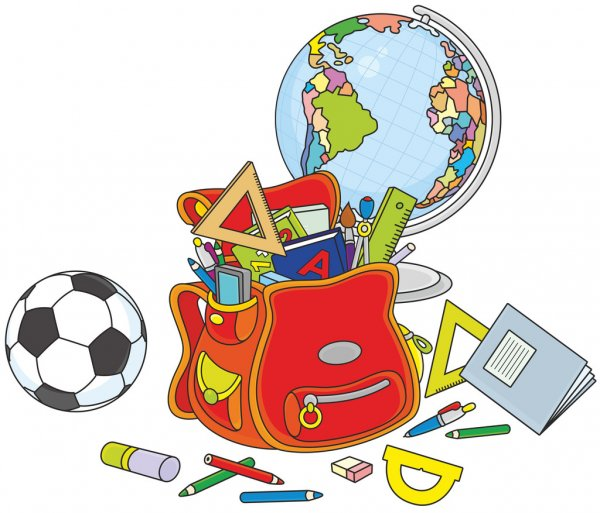 ¡LA ESCUELA CATOLICA DE NUESTRA SEÑORA DEL BUEN CONSEJO, SAN JOSE SANCHEZ DEL RIO ABRIO SUS PUERTAS EL PASADO 31 DE AGOSTO!NECESITAMOS PATROCINADORES PARA LOS ESTUDIANTES¿Le gustaría ayudar a asegurar que uno de los niños de la Parroquia Nuestra Señora del Buen Consejo pueda asistir a nuestra nueva Escuela Parroquial sin preocuparse por la matrícula? Los patrocinios comienzan desde tan solo $50 por mes o pueden ser un regalo de una sola vez.      Su ayuda con otros gastos de la escuela también sería una gran bendición para comprar libros y/o útiles escolares.     Juntos lograremos reformar la Educación Católica a través del modelo de nuestra pequeña escuela.¡Gracias por todo su apoyo!ARBOL MEMORIAL EN LA ENTRADA DE NUESTRA IGLESIA, EN LA PARED QUE DA HACIA AL SUR, TENEMOS UN ARBOL MEMORIAL, DONDE CADA HOJA REPRESENTA A NUESTROS DIFUNTOS. POR LA CANTIDAD DE $200.00 QUE PUEDE ENTREGAR A LA OFICINA, CON LOS NOMBRES Y FECHAS DE NUESTROS DIFUNTOS, EN CUESTION DE UNA SEMANA SE GRABA LA HOJA Y SE COLOCA EN EL ARBOL, “UN RECUERDO DE LA PARTIDA DE NUESTROS SERES QUERIDOS”.      PARA MAS INFORMACIÓN, FAVOR DE LLAMAR A LA OFICINA AL 964-0229. MUY SEGUIDO SE CELEBRAN MISAS PARA EL DESCANSO ETERNO DE LAS ALMAS DE NUESTROS SERES QUERIDOS QUE ESTÁN EN NUESTRO ARBOL MEMORIAL.¡NSBC ha comenzado un Jardín Parroquial!El jardín se empezó esta primavera y se han hecho progresos durante todo el verano. ¡Pero necesitamos de su ayuda para seguir creciendo! Actualmente,  necesitamos tierra para macetas y si le sobra del jardín de su hogar, se lo agradeceríamos, ya que tenemos tres camas para llenar en este momento. También necesitamos paneles de vallado (madera para hacer una cerca).No dude en enviarnos un correo electrónico a Tori Norville a torinorville16@gmail.com con preguntas o para organizar la entrega de donaciones.MENDOCINO COAST CLINICSTiene Pruebas de COVID-19 y es Gratis, Seguro y ConfidencialAbierto a todos en la costa.Resultados están disponibles en una semana.LLAME PARA HACER SU CITA:707-964-1251205 South St. en Fort Bragg.Ahora más que nunca, los mantendremos seguros.ACTUALIZACION DEL REGISTRO PARROQUIALRECUERDEN QUE AUN ESTAMOS ACTUALIZANDO NUESTRO REGISTRO PARROQUIAL. POR FAVOR, MANDENOS  SU CORREO ELECTRONICO, NUEVO DOMICILIO Y NUMERO DE TELEFONO.FAVOR DE LLAMARNOS  AL 707-964-0229 O ENVIENOS UN CORREO ELECTRONICO A: olgcinfb@gmail.com.Ministerio de San Vicente de Paúl Programa de Almuerzo GratuitoTodos los domingos empezando a las 12 del mediodía, el Ministerio de San Vicente de Paúl de Nuestra Señora del Buen Consejo prepara entre 30 y 40 almuerzos para entregar a los necesitados de nuestra comunidad.      El Ministerio proporciona todos los alimentos y suministros necesarios. ¡Todo lo que necesitamos es TU ayuda!      El Ministerio también necesita donaciones de barras de granola, paquetes de jugo individuales, pequeñas bolsas individuales de papas fritas y galletas, y las donaciones son deducibles de impuestos (en realidad ayudamos a las familias en tiempos de dificultades financieras).     ¡Deje que San Vicente de Paúl lo ayude en su Misión Católica de cuidar a los menos afortunados y necesitados!     Para obtener más información, favor de comunicarse con  Will Lee al 707-367-8060 ó Lynn Black al 707-734-0087.ANUNCIO DEL OBISPO VASA:SE LES INFORMA A TODOS LOS FELIGRESES QUE SI DESEAN ENTRAR A LA IGLESIA, DEBERAN TRAER PUESTO EL CUBRE BOCAS TODO EL TIEMPO, A CUALQUIER HORA Y POR CUALQUIER MOTIVO, MIENTRAS PERMANEZCAN DENTRO DE LA IGLESIA.¡¡MUCHAS GRACIAS POR SU COOLABORACION!!Monday (23)Tuesday (24)Wednesday (25)Thursday (26)Friday (27)Saturday (28)  Sunday (29)8:00am8:00am12:05pm10:00am12:05pm5:00pm6:30pm8:00am10:00amMiguel Alcalá (b-day), Rogelio Rodríguez †, Miguel Robles †, Elena Rodriguez †, Jesús Rodríguez †, Rafael Soria †, Josefina Mejía †, Marisol Carmona †, María Carmen Rodríguez †, Angelito Morales †, Jesús Valdovinos †Antonia Martínez †, Jesús Martínez †, Maria Arreguín †, Angel Lara †, Angélica Lara, Marica Martínez †, Gloria Flores †, Angel Martínez †, Soledad Flores †, Ignacia Cardona †Lotten Family †, Del Carlo Family †, Burns Family †, Raudio Family †, Marios Janicki †, Dennis Hamilton †, Fortunato Huerta †, Isabel Lozano †, Lupe Bautista †, Socorro Salazar †Yoko Iskandar †, Ileana Fitero †, Jesús Durán †, Crescencia Salazar †, Carolina Padilla †, Felix Durán †, Rebeca Chávez †, José Jara †, Francisca Soria †, Guadalupe Jara †, José Jara Jr. †, Rigoberto Jara †Joseph J. Zenk †, Margaret M. Zenk †, Robert J. Zenk †, Peter Hack †, Ruth Hack †, Lois Haselbig †, Lynn Crutcher †, Walter Hack †, Barbara Hack †, Dolores Woods †Fred & Clara White †, Thomas Galemba †, Margarito Martin †, Felicitas Martin †, Cirilo martin †, Jacoba Martin †, Maria Martin †, Jesús Martin †, Tomacita Mojica †, Beatriz Martin †, Antonio Franco †, Angelina Martin †Refugio Flores †, José Sánchez †, Jesús Tejeda †, Guadalupe Sánchez †, Federico Sánchez †, Jesús Sánchez †, Jovita Sánchez & family †, José Villalpando †, Juanita Sánchez †María Esther Ramos †, Juan Ramos †, Ricardo Zepeda †, Colleen Murphy †, Carson †, José Jara †, Framcisca Soria †, Anacleto Jara †, Guadalupe Jara †, Socorro Jara †, Margarita Herrera †, José Jara Jr. †, Reginaldo Jara †, Rigoberto jara †, Francisca Damián †, Santiago Sánchez †, Gabino Sánchez †, Josefina Rentería †, Manuela Seanchez †, Julia González †, Facundo Damián †, Cuca Salazar †, Carolina Padilla †Lunes (23)Martes (24)Miércoles (25)Jueves (26)Viernes (27)Sábado (28)Domingo (29)8:00am8:00am12:05pm10:00am12:05pm5:00pm6:30pm8:00am10:00amMiguel Alcalá (cumpleaños), Rogelio Rodríguez †, Miguel Robles †, Elena Rodriguez †, Jesús Rodríguez †, Rafael Soria †, Josefina Mejía †, Marisol Carmona †, María Carmen Rodríguez †, Angelito Morales †, Jesús Valdovinos †Antonia Martínez †, Jesús Martínez †, Maria Arreguín †, Angel Lara †, Angélica Lara, Marica Martínez †, Gloria Flores †, Angel Martínez †, Soledad Flores †, Ignacia Cardona †Lotten Family †, Del Carlo Family †, Burns Family †, Raudio Family †, Marios Janicki †, Dennis Hamilton †, Fortunato Huerta †, Isabel Lozano †, Lupe Bautista †, Socorro Salazar †Yoko Iskandar †, Ileana Fitero †, Jesús Durán †, Crescencia Salazar †, Carolina Padilla †, Felix Durán †, Rebeca Chávez †, José Jara †, Francisca Soria †, Guadalupe Jara †, José Jara Jr. †, Rigoberto Jara †Joseph J. Zenk †, Margaret M. Zenk †, Robert J. Zenk †, Peter Hack †, Ruth Hack †, Lois Haselbig †, Lynn Crutcher †, Walter Hack †, Barbara Hack †, Dolores Woods †Fred & Clara White †, Thomas Galemba †, Margarito Martin †, Felicitas Martin †, Cirilo martin †, Jacoba Martin †, Maria Martin †, Jesús Martin †, Tomacita Mojica †, Beatriz Martin †, Antonio Franco †, Angelina Martin †Refugio Flores †, José Sánchez †, Jesús Tejeda †, Guadalupe Sánchez †, Federico Sánchez †, Jesús Sánchez †, Jovita Sánchez & family †, José Villalpando †, Juanita Sánchez †María Esther Ramos †, Juan Ramos †, Ricardo Zepeda †, Colleen Murphy †, Carson †, José Jara †, Framcisca Soria †, Anacleto Jara †, Guadalupe Jara †, Socorro Jara †, Margarita Herrera †, José Jara Jr. †, Reginaldo Jara †, Rigoberto jara †, Francisca Damián †, Santiago Sánchez †, Gabino Sánchez †, Josefina Rentería †, Manuela Seanchez †, Julia González †, Facundo Damián †, Cuca Salazar †, Carolina Padilla †